Приложение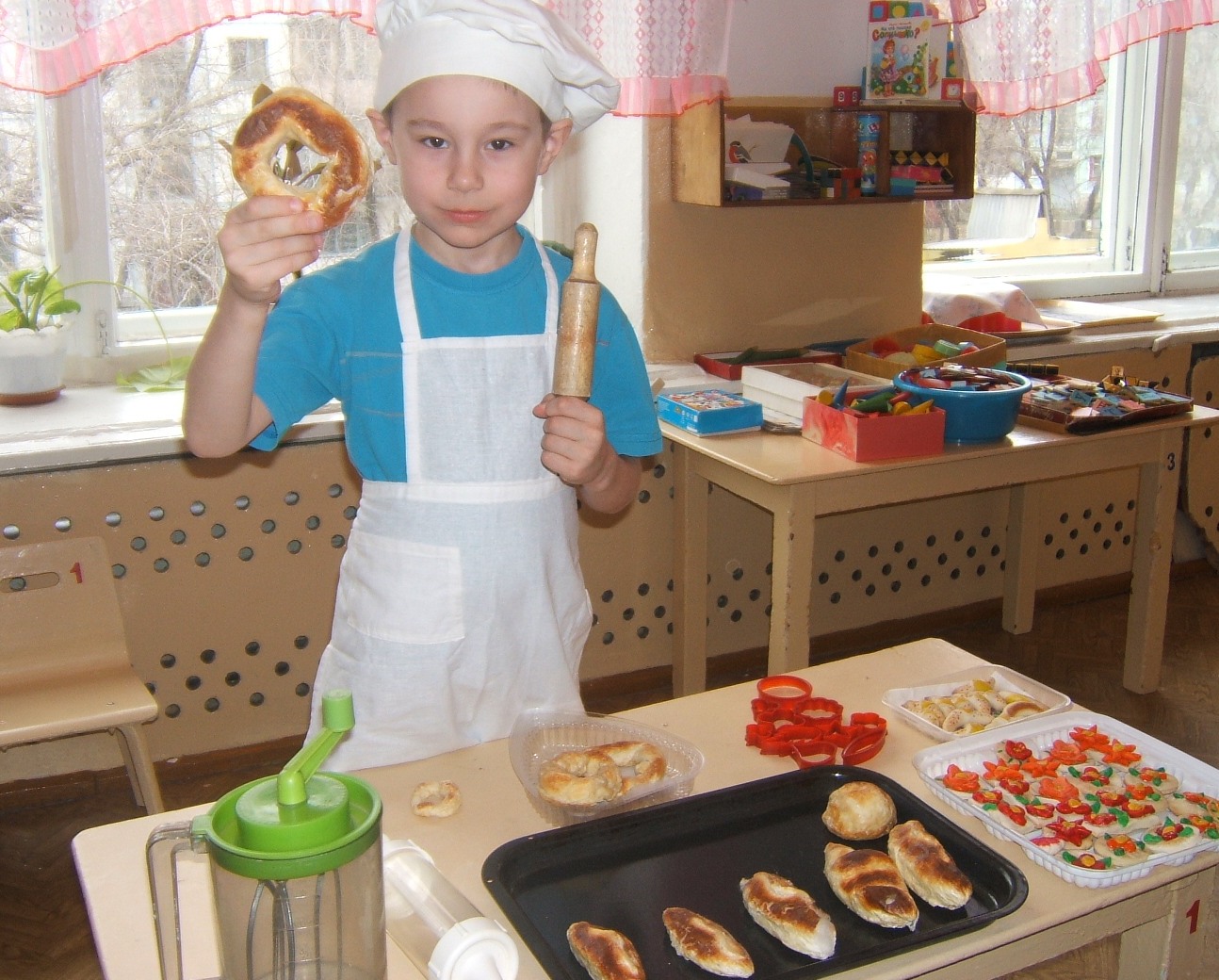 Фото 1Приложение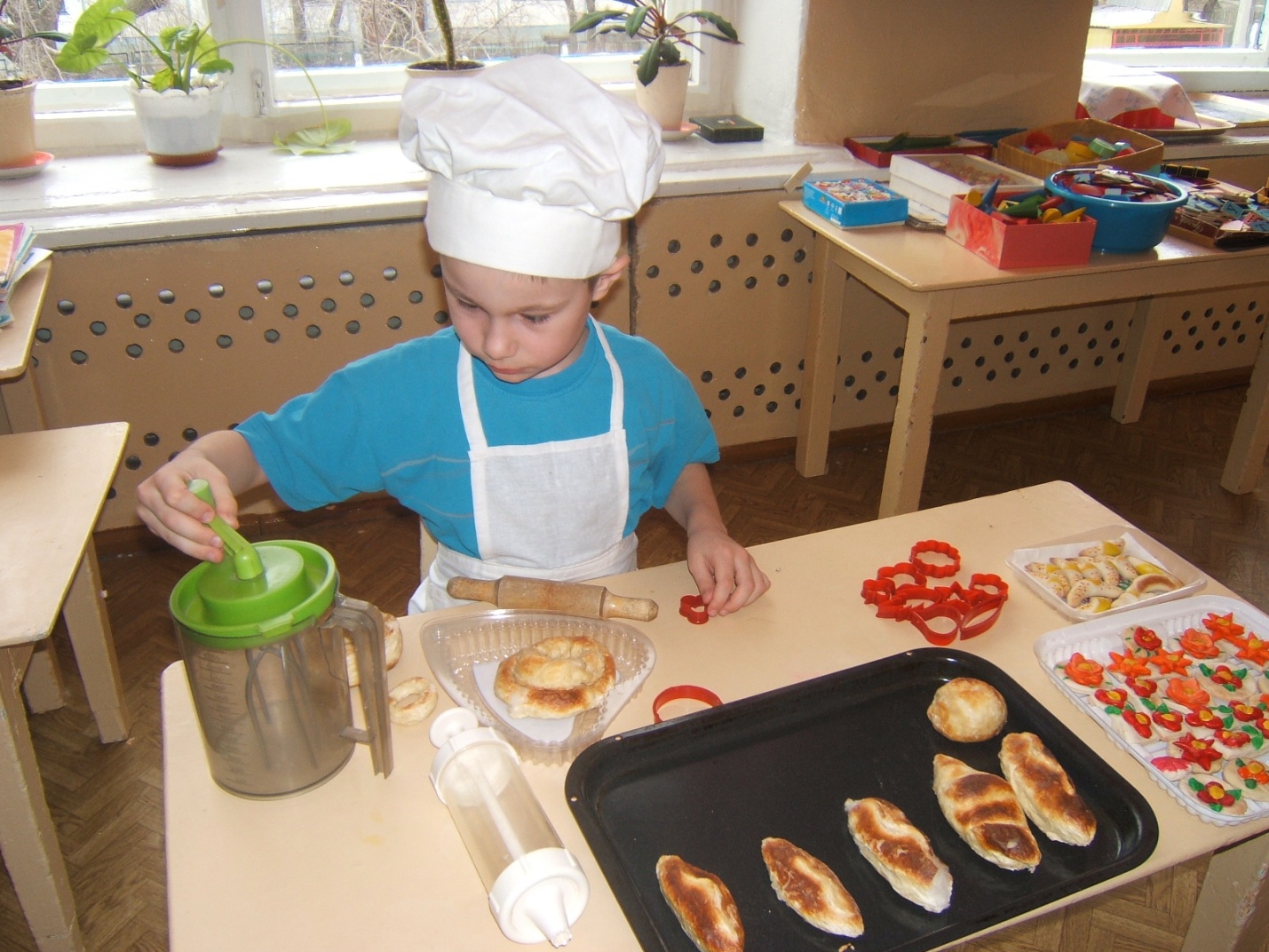 Фото  2Приложение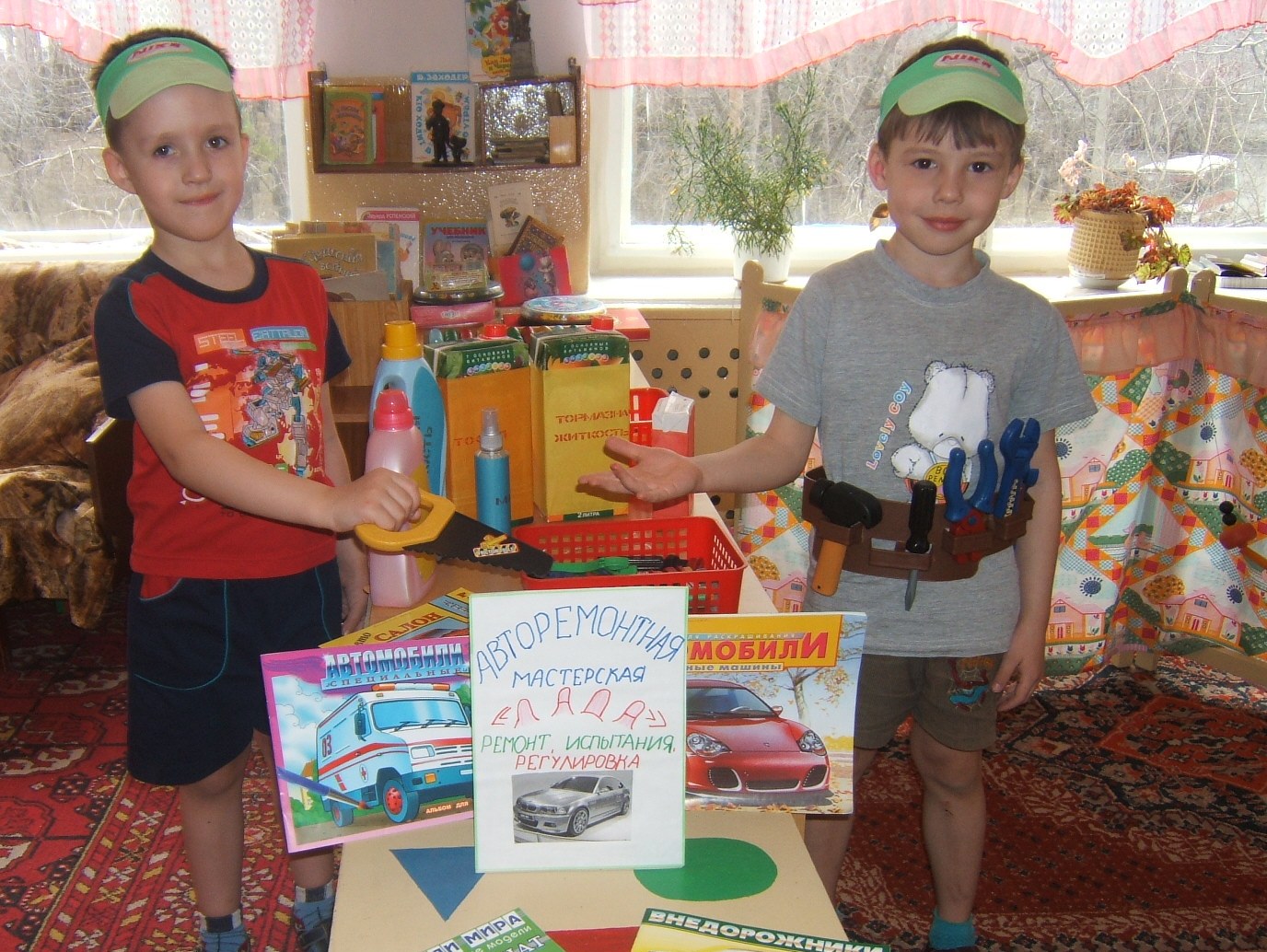 Фото 3Приложение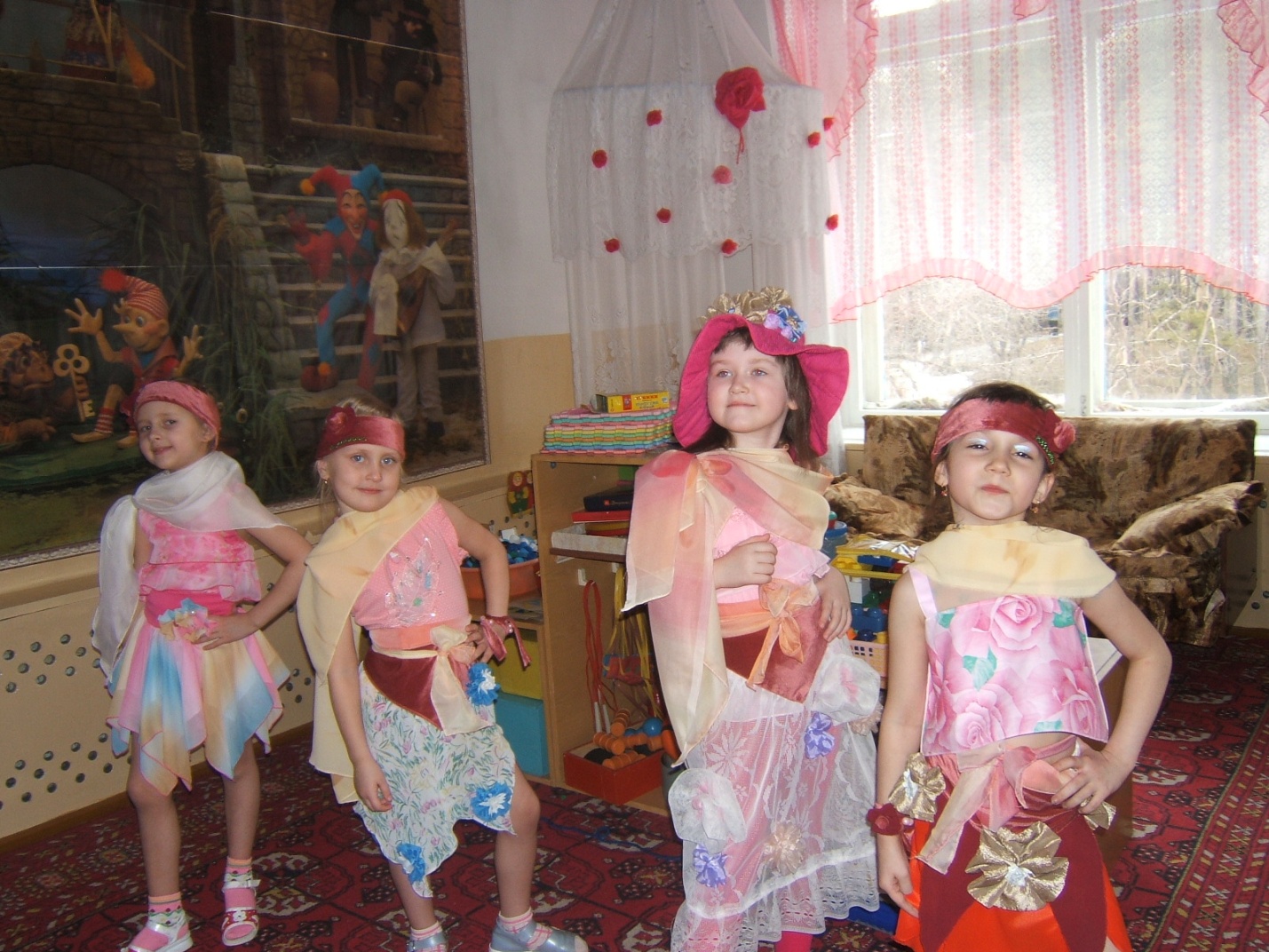 Фото 4Приложение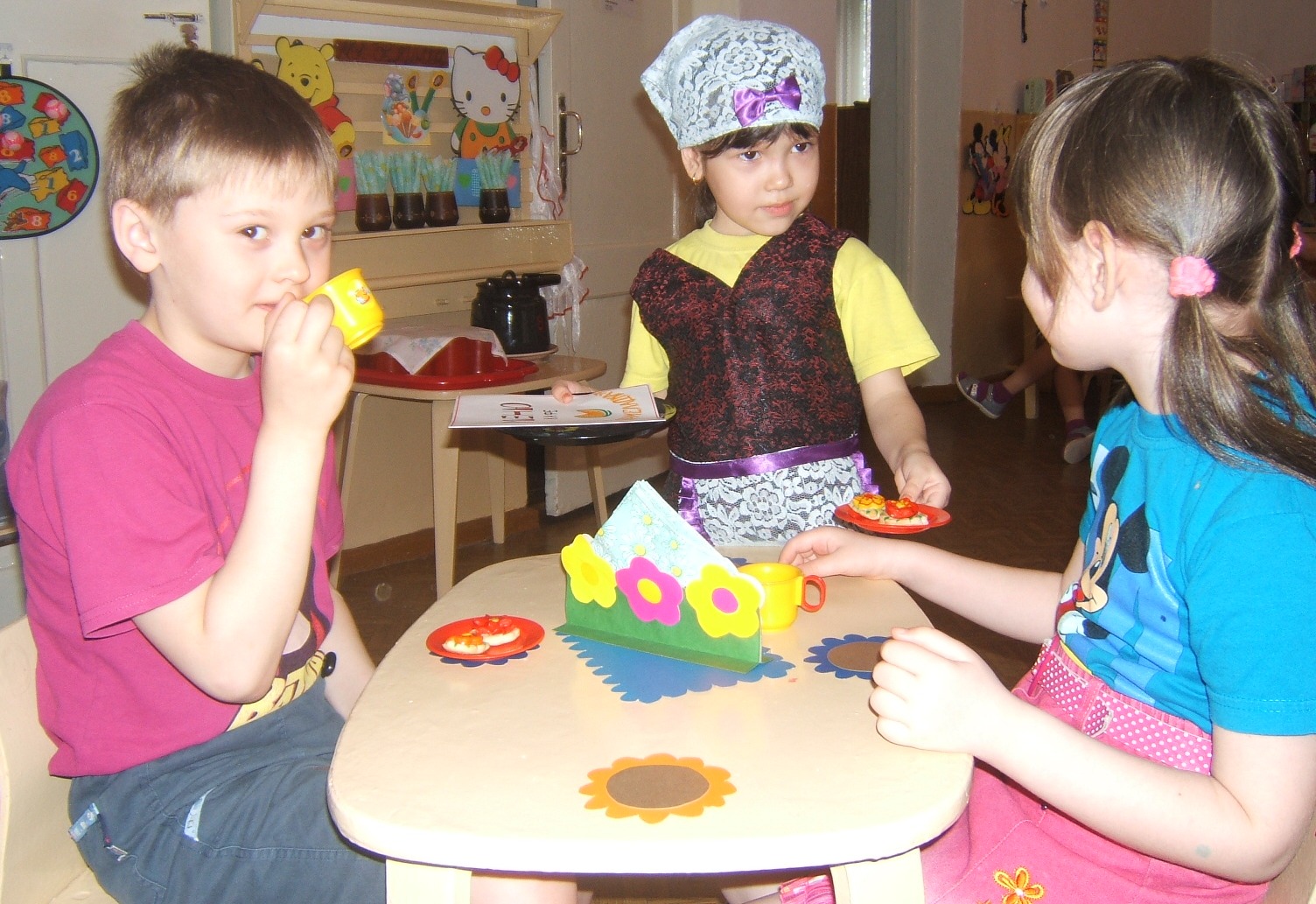 Фото 5Приложение 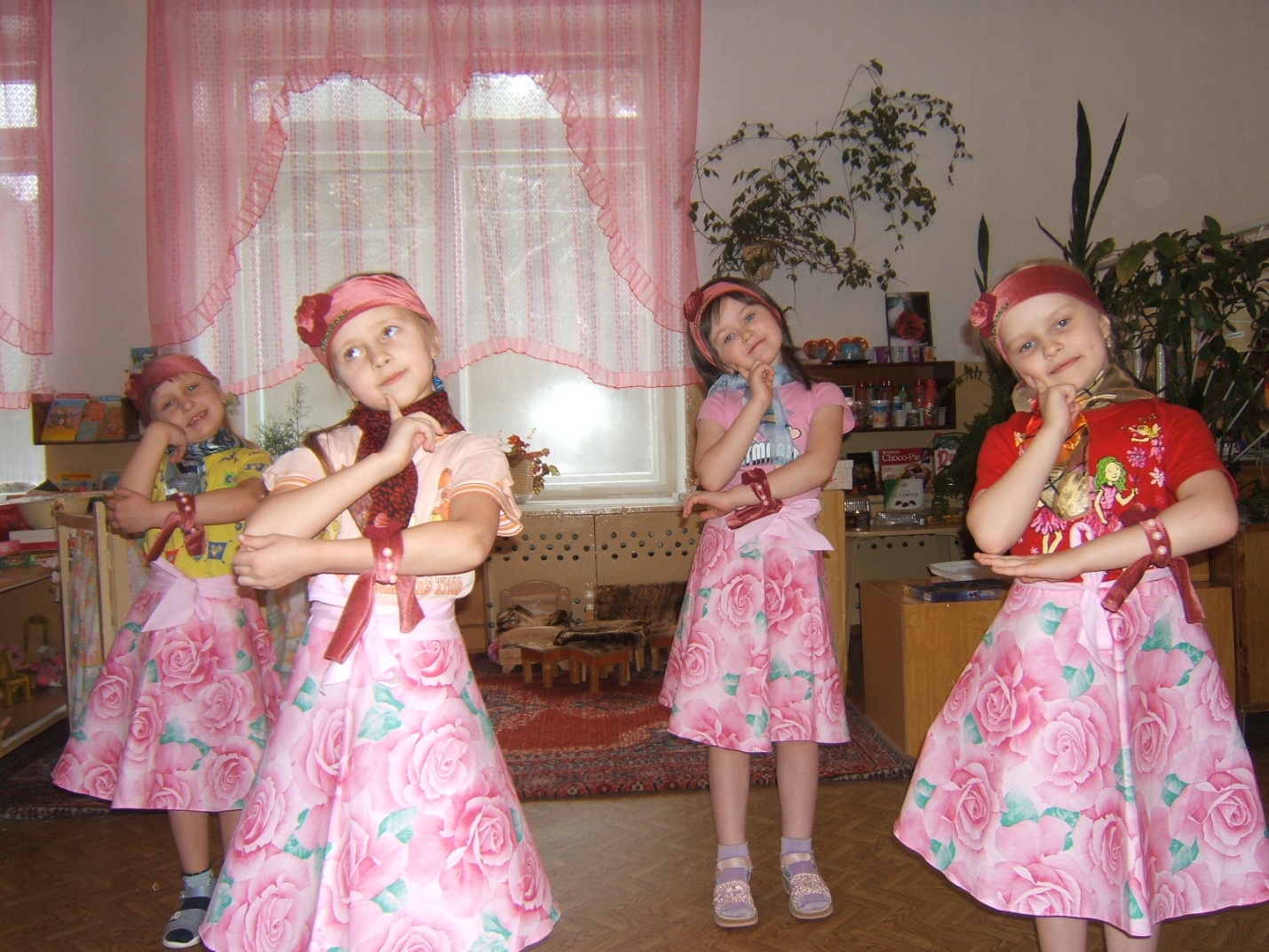 Фото 6